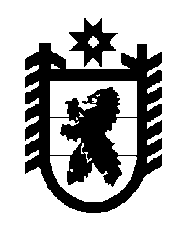 Российская Федерация Республика Карелия    УКАЗГЛАВЫ РЕСПУБЛИКИ КАРЕЛИЯО награждении государственными наградами Республики КарелияЗа многолетний плодотворный творческий труд, высокий профессионализм и вклад в развитие культуры республики присвоить почетное звание «ЗАСЛУЖЕННЫЙ РАБОТНИК КУЛЬТУРЫ РЕСПУБЛИКИ КАРЕЛИЯ»КУНИЛЬСКОМУ Николаю Николаевичу – солисту художественной самодеятельности муниципального бюджетного учреждения «Олонецкий Центр творчества и досуга».За заслуги перед республикой и многолетний добросовестный труд наградить ПОЧЕТНОЙ ГРАМОТОЙ РЕСПУБЛИКИ КАРЕЛИЯ:ВАЛДАЕВУ Елену Викторовну – главного специалиста отдела развития горнопромышленного комплекса Министерства по природопользованию и экологии Республики Карелия,ГЕРАСИМОВА Дмитрия Федоровича – директора Карельского Общественного Учреждения Центр экспертизы, оценки и сертификации «Карелавтоэксперт», Петрозаводский городской округ.          Глава Республики  Карелия                                                               А.П. Худилайненг. Петрозаводск22 декабря 2015 года№ 129